 ДОКЛАДНа тему: Развитие оздоровительной среды в группе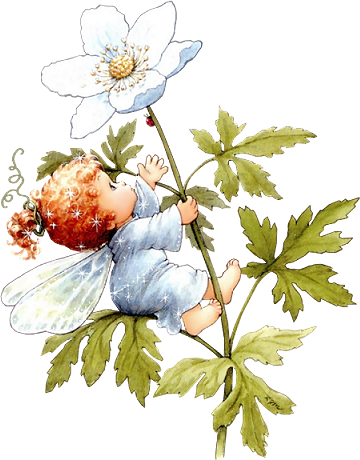 Выполнила воспитатель МБДОУ №33«Земляничка» Астафьева Н.Е.Развивающая среда МДОУ имеет необходимые условия, отвечающие санитарно-гигиеническим, педагогическим и эстетическим требованиям - оборудованные групповые комнаты, физкультурный зал, музыкальный зал. На территории ДОУ находятся участки для организации прогулки с детьми, с верандами и малыми формами, оборудована большая физкультурная площадка. Организация предметно-развивающей среды создает возможность для осуществления постоянного пространственного и предметного выбора всеми субъектами образовательного процесса. В организованной среде дети могут не только отыскивать, но и конструировать  предметы своей моторной, сенсорной, манипулятивно-познавательной, игровой и художественной активности. Среда провоцирует детей на проявление самостоятельности и свободной активности.В построении развивающей среды в группе я руководствуется методическим пособием «Развивающая предметная среда» под редакцией С.П. Новоселовой (1995 г.), программой Н.В. Полтавцевой «Физическая культура в дошкольном детстве», технологией М.Ю. Картушиной «Зеленый огонек здоровья».         Общие принципы построения развивающей среды в группе направлены на реализацию личностно ориентированной модели взаимодействия взрослого и ребенка, определяют современную педагогическую стратегию пространственной организации и содержания среды  групп:организация непересекающихся сфер самостоятельной детской активности внутри игровой зоны: интеллектуальной, театрально-игровой, творческой сюжетно-ролевой, строительно-конструктивной игры и игр с двигательной активностью. Это позволяет детям одновременно организовывать разные игры в соответствии со своими интересами и замыслами, не мешая друг другу;создание условий для индивидуальных, подгрупповых и коллективных игр дошкольников, чтобы каждый ребенок мог найти себе удобное и комфортное место в зависимости от своего эмоционального состояния;обеспечение условий изолированности («Вижу, но не мешаю») между элементами игровой зоны,  среда, окружающая ребенка в группе детского сада  безопасна для его жизни и здоровья;использование функциональных помещений группы – спальни и раздевалки для организации игровой среды при обеспечении постоянного визуального контакта с детьми;своевременное изменение предметно-игровой среды: внесение новых атрибутов, игр, игрушек, игрового оборудования в соответствии с новым содержанием игр и усложняющимся уровнем игровых умений детей;проведение оптимального отбора игр, игрушек, игрового оборудования по количеству и качеству: их недостаточное количество и неадекватное уровню развития детской игры качество ограничивает развитие ребенка и дезориентирует его игровою деятельность;обеспечение доступности ко всему содержанию развивающей предметно-игровой среды: расположения игр, игрушек, атрибутов на уровне не выше вытянутой руки ребенка;учет половых различий детей, т.е. учет в равной степени интересов, как девочек, так и мальчиков.Функции предметно-развивающей среды в группе:культурно-коммуникативная – обеспечивает освоение средств и знаков речевой коммуникации, формирует социальный опыт;духовно-эмоциональная – подводит к пониманию и усвоению общечеловеческих ценностей;спортивно-оздоровительная – приобщает к физической культуре, помогает осваивать способы сохранения своего здоровья;практически-действенная – обогащает практический опыт, дает возможность действовать;опытно-экспериментальная – стимулирует исследовательскую деятельность;художественно-преобразующая – способствует художественно-творческому процессу, формирует готовность и способность к самовыражению;интеллектуально-познавательная – создает условия для продвижения по пути познания, реализации опыта учения.           